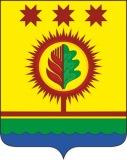 О создании муниципального дорожного фонда Шумерлинского муниципального округа Чувашской РеспубликиВ соответствии с  Федеральным законом от 06.10.2003 года № 131-ФЗ «Об общих принципах организации местного самоуправления в Российской Федерации», со статьей 179.4 Бюджетного кодекса Российской Федерации,  Законом Чувашской Республики от 14.05.2021 года № 31 «О преобразовании муниципального образования Шумерлинского района Чувашской Республики и о внесении изменений в Закон Чувашской Республики «Об установлении границ муниципальных образований Чувашской Республики и наделении их статусом городского, сельского поселения, муниципального района и городского округа», решением Собрания депутатов Шумерлинского муниципального округа от 07.10.2021 № 1/8 «О правопреемстве  Собрания депутатов Шумерлинского муниципального округа Чувашской Республики», и в целях финансового обеспечения дорожной деятельности в отношении автомобильных дорог общего пользования местного значения, а также капитального ремонта и ремонта дворовых территорий многоквартирных домов, проездов к дворовым территориям многоквартирных домов в границах Шумерлинского муниципального округаСобрание депутатов Шумерлинского муниципального округа Чувашской Республики решило:	1. Создать муниципальный дорожный фонд Шумерлинского муниципального округа Чувашской Республики.            2. Утвердить прилагаемый Порядок формирования и использования дорожного фонда Шумерлинского муниципального округа Чувашской Республики.	3. Признать утратившими силу:решение Собрания депутатов Большеалгашинского сельского поселения Шумерлинского района Чувашской Республики от 30.12.2013 года № 39/5 «О создании муниципального дорожный фонд Большеалгашинского сельского поселения Шумерлинского района»;решение Собрания депутатов Большеалгашинского сельского поселения Шумерлинского района Чувашской Республики 07.12.2016 № 20/4 «О внесении изменения в Порядок формирования и использования бюджетных ассигнований муниципального дорожного фонда Большеалгашинского сельского поселения Шумерлинского района»;решение Собрания депутатов Большеалгашинского сельского поселения Шумерлинского района Чувашской Республики 30.11.2018 № 51/2 «О внесении изменения в Порядок формирования и использования бюджетных ассигнований муниципального дорожного фонда Большеалгашинского сельского поселения Шумерлинского района»;решение Собрания депутатов Егоркинского сельского поселения Шумерлинского района Чувашской Республики от 30.12.2013 года № 40/4 «О создании муниципального дорожного фонда Егоркинского сельского поселения  Шумерлинского района»;решение Собрания депутатов Егоркинского сельского поселения Шумерлинского района Чувашской Республики от 20.12.2016 № 23/1 «О внесении изменения в решение Собрания депутатов Егоркинского сельского поселения от 30.12.2013 № 40/4 «О создании муниципального  дорожного фонда Егоркинского  сельского поселения  Шумерлинского района»»;решение Собрания депутатов Егоркинского сельского поселения Шумерлинского района Чувашской Республики от 30.11.2018 года № 49/2 «О внесении изменения в решение Собрания депутатов Егоркинского сельского поселения от 30.12.2013 № 40/4 «О создании муниципального  дорожного фонда Егоркинского  сельского поселения  Шумерлинского района»»;решение Собрания депутатов Магаринского сельского поселения Шумерлинского района Чувашской Республики от 30.12.2013 года № 37/4 «О создании муниципального дорожного фонда Магаринского сельского поселения Шумерлинского района»;решение Собрания депутатов Магаринского сельского поселения Шумерлинского района Чувашской Республики от 27.12.2016 года № 15/2 «О внесении изменений в решение Собрания депутатов Магаринского сельского поселения от № 37/4 от 30.12.2013 г. «О создании муниципального дорожного фонда Магаринского сельского поселения Шумерлинского района»»;решение Собрания депутатов Магаринского сельского поселения Шумерлинского района Чувашской Республики от 30.11.2018 года № 38/3  «О внесении изменений в решение Собрания депутатов Магаринского сельского поселения от № 37/4 от 30.12.2013 г. «О создании муниципального дорожного фонда Магаринского сельского поселения Шумерлинского района»»;решение Собрания депутатов Краснооктябрьского сельского поселения Шумерлинского района Чувашской Республики от 27.12.2016 года № 20/4 «О внесении изменений в Решение Собрания депутатов  Краснооктябрьского сельского  поселения Шумерлинского района № 39/4 от 25.12.2013 «О создании муниципального дорожного фонда Шумерлинского района»»;решение Собрания депутатов Краснооктябрьского сельского поселения Шумерлинского района Чувашской Республики от 30.12.2013 года № 39/4 «О дорожном фонде Краснооктябрьского сельского поселения Шумерлинского района»;решение Собрания депутатов Нижнекумашкинского сельского поселения Шумерлинского района Чувашской Республики от 30.12.2013 года № 31/2 «О дорожном фонде Нижнекумашкинского сельского поселения Шумерлинского района»; решение Собрания депутатов Нижнекумашкинского сельского поселения Шумерлинского района Чувашской Республики от 27.12.2016 № 18/2 «О внесении изменений в решение Собрания депутатов от 31.12.2013 г. № 31/2 «О создании муниципального дорожного  фонда Нижнекумашкинского  сельского поселения  Шумерлинского района»»;решение Собрания депутатов Нижнекумашкинского сельского поселения Шумерлинского района Чувашской Республики от 30.11.2018 № 48/3 «О внесении изменения в Порядок формирования и использования бюджетных ассигнований муниципального дорожного фонда Нижнекумашкинского сельского поселения Шумерлинского района»;решение Собрания депутатов Русско-Алгашинского сельского поселения Шумерлинского района Чувашской Республики от 30.12.2013 года № 40/4 «О создании муниципального дорожного фонда Русско-Алгашинского сельского поселения Шумерлинского района»;решение Собрания депутатов Русско-Алгашинского сельского поселения Шумерлинского района Чувашской Республики от 27.12.2016 года № 19/2 «О внесении изменения в решение Собрания депутатов Русско-Алгашинского сельского поселения Шумерлинского района Чувашской Республики от 30.12.2013 года № 40/4 «О создании муниципального дорожного фонда Русско-Алгашинского сельского поселения Шумерлинского района»»;решение Собрания депутатов Русско-Алгашинского сельского поселения Шумерлинского района Чувашской Республики от 30.11.2018 года № 49/3 «О внесении изменения в Порядок формирования и использования бюджетных ассигнований муниципального дорожного фонда Русско-Алгашинского сельского поселения Шумерлинского района»;решение Собрания депутатов Торханского сельского поселения Шумерлинского района Чувашской Республики от 30.12.2013 года № 36/3 «О создании муниципального дорожного фонда Торханского сельского поселения Шумерлинского района»;решение Собрания депутатов Торханского сельского поселения Шумерлинского района Чувашской Республики от 27.12.2016 года № 17/2 «О внесении изменения в решение Собрания депутатов Торханского сельского поселения № 36/3 от 30.12.2013 «О создании муниципального дорожного фонда Торханского сельского поселения Шумерлинского района»;решение Собрания депутатов Торханского сельского поселения Шумерлинского района Чувашской Республики от 30.11.2018 года № 38/4 «О внесении изменения в Порядок формирования и использования бюджетных ассигнований муниципального дорожного фонда Торханского сельского поселения Шумерлинского района»;решение Собрания депутатов Туванского сельского поселения Шумерлинского района Чувашской Республики от 30.12.2013 года № 38/2 «О создании муниципального дорожного фонда Туванского сельского поселения Шумерлинского района»;решение Собрания депутатов Туванского сельского поселения Шумерлинского района Чувашской Республики от 27.12.2016 года № 18/2 «О внесении изменения в решение Собрания депутатов Туванского сельского поселения Шумерлинского района Чувашской Республики от 30.12.2013 года № 38/2 «О создании муниципального дорожного фонда Туванского сельского поселения Шумерлинского района»»;решение Собрания депутатов Туванского сельского поселения Шумерлинского района Чувашской Республики от 30.11.2018 года № 40/3 «О внесении изменения в Порядок формирования и использования бюджетных ассигнований муниципального дорожного фонда Туванского сельского поселения Шумерлинского района»;решение Собрания депутатов Ходарского сельского поселения Шумерлинского района Чувашской Республики от 30.12.2013 года № 34/4 «О создании муниципального дорожного фонда Ходарского сельского поселения Шумерлинского района»;решение Собрания депутатов Ходарского сельского поселения Шумерлинского района Чувашской Республики от 27.12.2016 года № 20/2  «О внесении изменения в Порядок формирования и использования бюджетных ассигнований муниципального дорожного фонда Ходарского сельского поселения Шумерлинского района»;решение Собрания депутатов Ходарского сельского поселения Шумерлинского района Чувашской Республики от 30.11.2018 года № 46/2 «О внесении изменения в Порядок формирования и использования бюджетных ассигнований муниципального дорожного фонда Ходарского сельского поселения Шумерлинского района»;решение Собрания депутатов Шумерлинского сельского поселения Шумерлинского района Чувашской Республики от 30.12.2013 года № 31/2 «О создании муниципального дорожного фонда Шумерлинского сельского поселения Шумерлинского района»;решение Собрания депутатов Шумерлинского сельского поселения Шумерлинского района Чувашской Республики от 27.12.2016 года № 17/2  «О внесении изменения в решение Собрания депутатов Шумерлинского сельского поселения Шумерлинского района Чувашской Республики от 30.12.2013 года № 31/2 «О создании муниципального дорожного фонда Шумерлинского сельского поселения Шумерлинского района»»;решение Собрания депутатов Шумерлинского сельского поселения Шумерлинского района Чувашской Республики от 30.11.2018 года № 44/3 «О внесении изменения в Порядок формирования и использования бюджетных ассигнований муниципального дорожного фонда Шумерлинского сельского поселения Шумерлинского района»;решение Собрания депутатов Юманайского сельского поселения Шумерлинского района Чувашской Республики от 30.12.2013 года № 35/5 «О создании муниципального дорожного фонда Юманайского сельского поселения Шумерлинского района»;решение Собрания депутатов Юманайского сельского поселения Шумерлинского района Чувашской Республики от 28.12.2016 года № 15/2 «О внесении изменения в решение Собрания депутатов Юманайского сельского поселения Шумерлинского района Чувашской Республики от 30.12.2013 года № 35/5 «О создании муниципального дорожного фонда Юманайского сельского поселения Шумерлинского района»»;решение Собрания депутатов Юманайского сельского поселения Шумерлинского района Чувашской Республики от 30.11.2018 года № 32/4 «О внесении изменения в Порядок формирования и использования бюджетных ассигнований муниципального дорожного фонда Юманайского сельского поселения Шумерлинского района»;решение Собрания депутатов Шумерлинского района Чувашской Республики от 14.11.2013 года № 40/4 «О создании муниципального дорожного фонда Шумерлинского района».         4. Настоящее решение вступает в силу после его официального опубликования в издании «Вестник Шумерлинского района» и подлежит размещению на официальном сайте Шумерлинского района в сети «Интернет».          5. Настоящее решение вступает в силу после его официального опубликования в издании «Вестник Шумерлинского района», но не ранее 1 января 2022 года, и подлежит размещению на официальном сайте Шумерлинского района в сети «Интернет».Председатель Собрания депутатов Шумерлинского муниципального округа                                                           Б.Г. ЛеонтьевИсполняющий полномочия Главы Шумерлинского муниципального округа                                                Б.Г. Леонтьев Утверждено                                                   решением Собрания депутатов                         Шумерлинского муниципального округаЧувашской Республикиот 23.11.2021 № 2/14Порядок формирования и использования муниципального дорожного фонда  Шумерлинского муниципального округа Чувашской РеспубликиI. Общие положения1.1. Настоящий  Порядок определяет источники формирования и направления использования бюджетных ассигнований муниципального дорожного фонда Шумерлинского муниципального округа Чувашской Республики.1.2. Дорожный фонд Шумерлинского муниципального округа Чувашской Республики (далее – муниципальный дорожный фонд) – часть средств бюджета Шумерлинского муниципального округа, подлежащая использованию в целях финансового обеспечения  дорожной деятельности в отношении автомобильных дорог общего пользования местного значения Шумерлинского муниципального округа, а также капитального ремонта и ремонта дворовых территорий многоквартирных домов, проездов к дворовым территориям многоквартирных домов в границах Шумерлинского муниципального округа.1.3. Средства дорожного фонда имеют целевое назначение и не подлежат изъятию или расходованию на нужды, не связанные с обеспечением деятельности, указанной в пункте 3.2 настоящего Порядка. II. Порядок формирования муниципального дорожного фонда 2.1. Объем бюджетных ассигнований муниципального дорожного фонда утверждается решением  о бюджете на соответствующий финансовый год и на плановый период в размере не менее прогнозируемого объема доходов бюджета Шумерлинского муниципального округа за счет:- доходов от уплаты акцизов на автомобильный бензин, прямогонный бензин, дизельное топливо, моторные масла для дизельных и (или) карбюраторных (инжекторных) двигателей, производимые на территории Российской Федерации, подлежащих зачислению в бюджет Шумерлинского муниципального округа;- доходов от уплаты транспортного налога;- остатка средств дорожного фонда на 1 января очередного финансового года;- использования имущества, входящего в состав автомобильных дорог общего пользования местного значения Шумерлинского муниципального округа;- передачи в аренду земельных участков, расположенных в полосе отвода автомобильных дорог общего пользования местного значения Шумерлинского муниципального округа;- платы за оказание услуг по присоединению объектов дорожного сервиса к автомобильным дорогам общего пользования местного значения Шумерлинского муниципального округа;- поступлений в виде субсидий из бюджетов бюджетной системы Российской Федерации на финансовое обеспечение дорожной деятельности в отношении автомобильных дорог общего пользования местного значения Шумерлинского муниципального округа, а также капитального ремонта и ремонта дворовых территорий многоквартирных домов, проездов к дворовым территориям  многоквартирных домов в границах Шумерлинского муниципального округа;- платы в счет возмещения вреда, причиняемого автомобильным дорогам транспортными средствами, осуществляющими перевозки тяжеловесных грузов по автомобильным дорогам общего пользования местного значения Шумерлинского муниципального округа;- денежных взысканий (штрафов) за нарушение правил перевозки крупногабаритных и тяжеловесных грузов по автомобильным дорогам общего пользования местного значения Шумерлинского муниципального округа;- безвозмездных поступлений от физических и юридических лиц на финансовое обеспечение дорожной деятельности, в том числе добровольных пожертвований, в отношении автомобильных дорог общего пользования местного значения Шумерлинского муниципального округа;- денежных средств, поступающих в бюджет Шумерлинского муниципального округа от уплаты неустоек (штрафов, пеней), а также от возмещения убытков муниципального заказчика, взысканных в установленном порядке в связи с нарушением исполнителем (подрядчиком) условий муниципального контракта или иных договоров, финансируемых за счет средств муниципального дорожного фонда, или в связи с уклонением от заключения таких контрактов или иных договоров;- денежных средств, внесенных участником конкурса или аукциона, проводимых в целях заключения муниципального контракта, финансируемого  за счет средств муниципального дорожного фонда, в качестве обеспечения заявки на участие в таком конкурсе или аукционе, в случае уклонения участника конкурса или аукциона от заключения  такого контракта и в иных случаях, установленных законодательством Российской Федерации; - иные не запрещенные законодательством Российской Федерации и Чувашской Республики источники.2.2. Перечень источников  формирования муниципального дорожного фонда не является исчерпывающим и может быть при необходимости изменен и дополнен по предложению администрации Шумерлинского муниципального округа, если такие предложения не противоречат целям муниципального дорожного фонда и действующему законодательству.III. Порядок использования средств муниципального дорожного фонда3.1. Финансирование расходов за счет средств муниципального дорожного фонда осуществляется с учетом фактического поступления доходов в муниципальный дорожный фонд в текущем финансовом году.3.2. Средства муниципального дорожного фонда направляются на финансирование:3.2.1 Расходов, связанных с капитальным ремонтом, ремонтом автомобильных дорог общего пользования местного значения Шумерлинского муниципального округа и искусственных сооружений на них (включая расходы на инженерные изыскания, разработку проектной документации и проведение необходимых экспертиз);3.2.2 Расходов, связанных с содержанием автомобильных дорог общего пользования местного значения Шумерлинского муниципального округа;3.2.3 Расходов, связанных с капитальным ремонтом и ремонтом дворовых территорий многоквартирных домов, проездов к дворовым территориям многоквартирных домов (включая расходы на инженерные изыскания, разработку проектной документации и проведение необходимых экспертиз);3.2.4 Расходов, связанных с  обустройством автомобильных дорог общего пользования местного значения Шумерлинского муниципального округа в целях повышения безопасности дорожного движения;3.2.5 Расходов, связанных с инвентаризацией, паспортизацией, проведением кадастровых работ, регистрацией прав в отношении земельных участков, занимаемых автомобильными дорогами общего пользования местного значения Шумерлинского муниципального округа;3.2.6. Мероприятий дорожной деятельности в рамках целевых программ, действующих на территории Шумерлинского муниципального округа;3.2.7. Иных расходов, связанных с финансовым обеспечением дорожной деятельности в отношении автомобильных дорог  Шумерлинского муниципального округа.3.3. Бюджетные ассигнования муниципального дорожного фонда, не использованные в текущем финансовом году, направляются на увеличение бюджетных ассигнований муниципального дорожного фонда в очередном финансовом году. IV. Контроль за использованием средств муниципального дорожного фонда4.1. Главный администратор (главные администраторы) доходов муниципального дорожного фонда определяется (определяются) решением о бюджете Шумерлинского муниципального округа.4.2. Расходование средств дорожного фонда осуществляется в пределах бюджетных расходов на основании показателей сводной бюджетной росписи и лимитов бюджетных обязательств, утвержденных в установленном порядке.4.3. Главный распорядитель (главные распорядители) бюджетных средств бюджета Шумерлинского муниципального округа обеспечивают целевое, эффективное и правомерное использование средств дорожного фонда.4.5. Отчет об использовании дорожного фонда ежегодно формируется в составе бюджетной отчетности об исполнении бюджета Шумерлинского муниципального округа и предоставляется в Собрание депутатов Шумерлинского муниципального округа одновременно с годовым отчетом об исполнении бюджета Шумерлинского муниципального округа  за отчетный финансовый год и подлежит обязательному опубликованию и размещению на официальном сайте администрации Шумерлинского муниципального округа в сети «Интернет». V. Заключительные положения5.1. Изменения в настоящий Порядок вносятся решением Собрания депутатов Шумерлинского муниципального округа в порядке, установленном законодательством.ЧĂВАШ РЕСПУБЛИКИЧУВАШСКАЯ РЕСПУБЛИКАÇĚМĚРЛЕ МУНИЦИПАЛЛĂОКРУГĔН ДЕПУТАТСЕН ПУХĂВĚЙЫШĂНУ23.11.2021   2/14 №Çемěрле хулиСОБРАНИЕ ДЕПУТАТОВШУМЕРЛИНСКОГО МУНИЦИПАЛЬНОГО ОКРУГАРЕШЕНИЕ23.11.2021  № 2/14город Шумерля